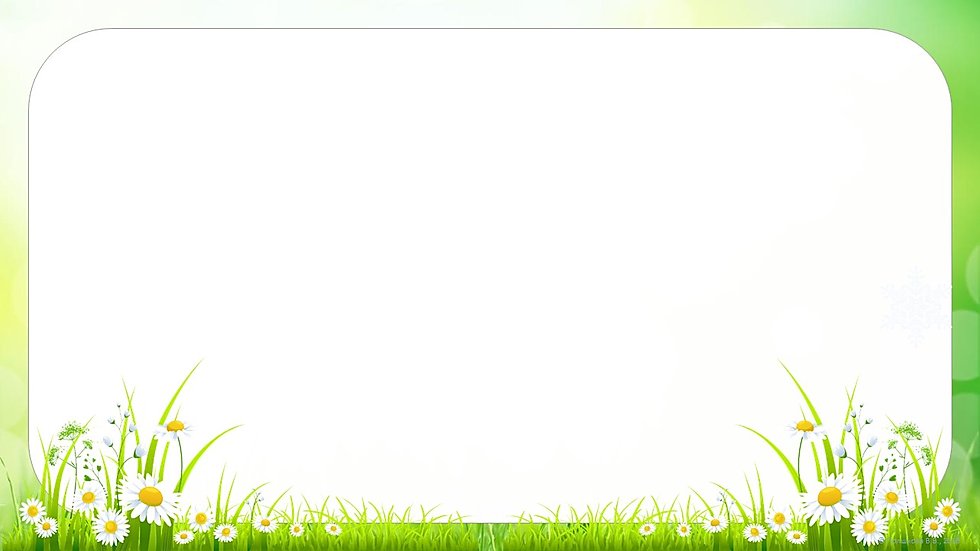 Муниципальное бюджетное дошкольное образовательное учреждение детский сад № 18 хутора Белогомуниципального образования Ленинградский районСборник авторских дидактических игр из фетра для детей дошкольного возраста «Мои любимые игры и сказки»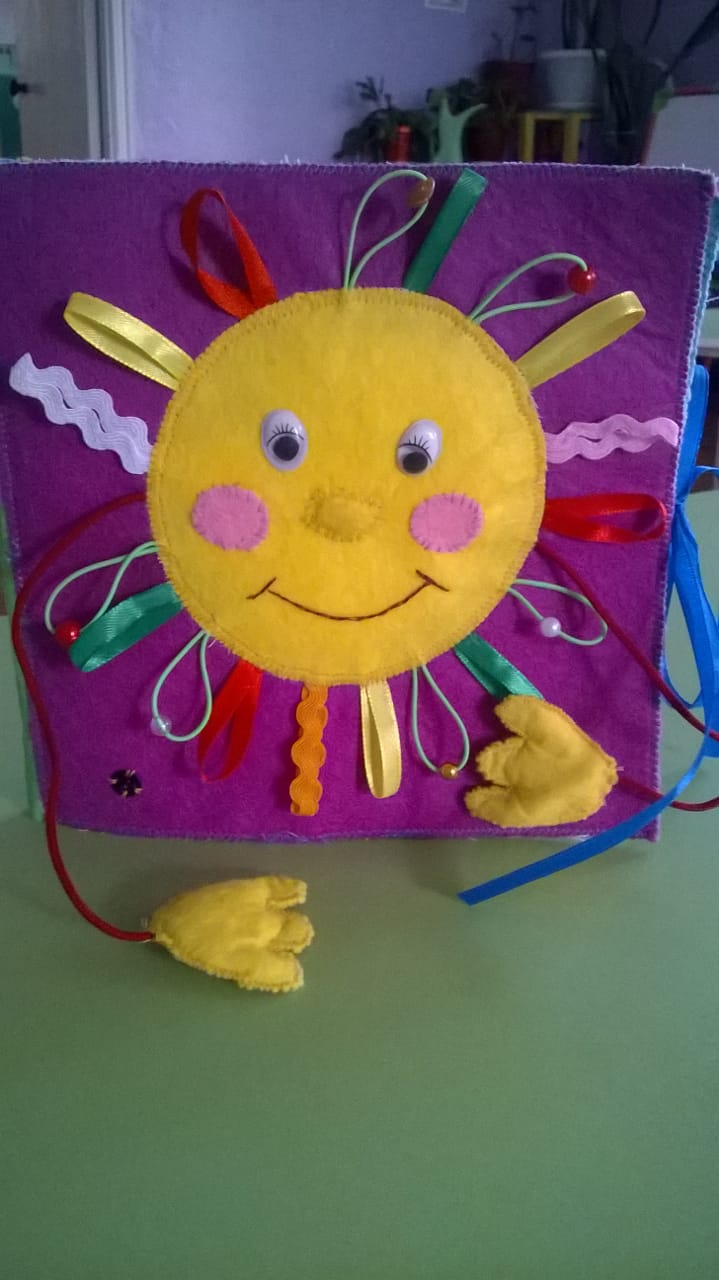 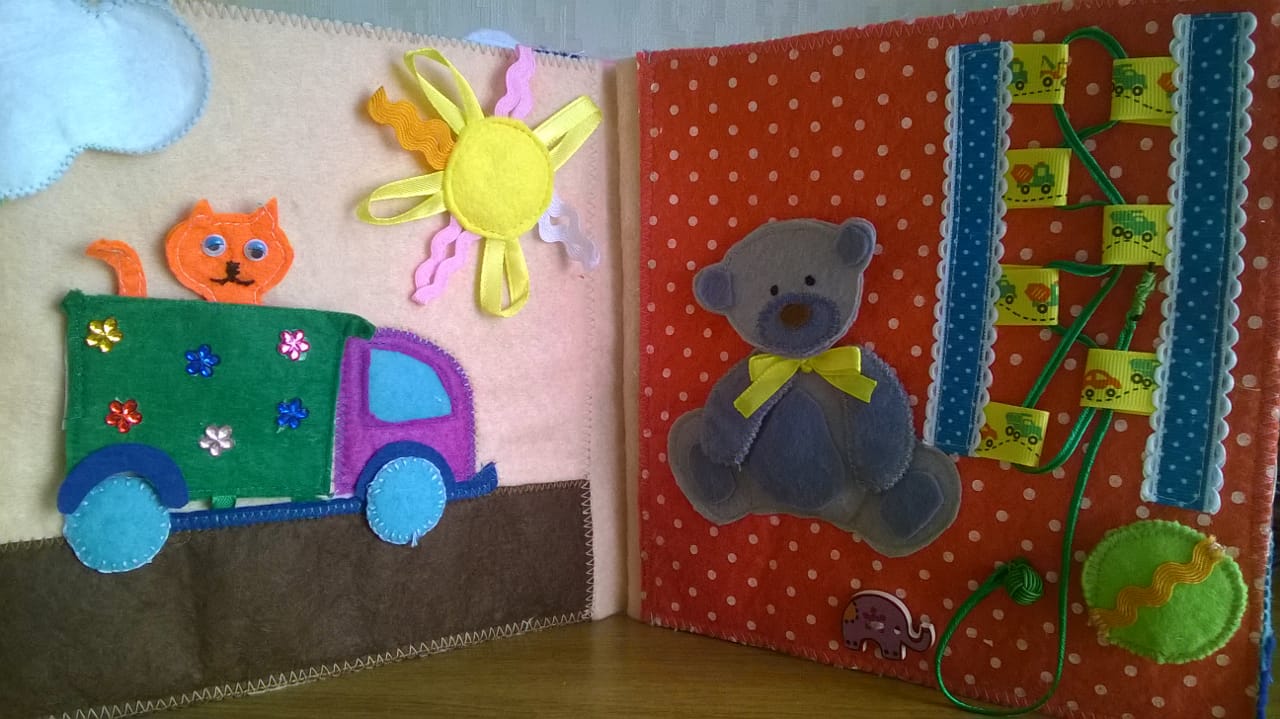                                                                           Автор-изготовитель:                                                                  воспитатель МБДОУ № 18                                                          Коряхова Елена Александровна Хутор Белый2019 г.Дидактическое пособие из фетра «Мои любимые игры и сказки», направлено на формирование коммуникативных способностей у детей младшего дошкольного возраста, хутор Белый, 2019 г. Автор-изготовитель: Коряхова Елена Александровна, воспитатель муниципального бюджетного дошкольного образовательного учреждения детский сад № 18 хутора Белого муниципального образования Ленинградский район 	Рецензент: М.В. Ляшенко, начальник учебно-методического отдела МКУ ДПО «Центр развития образования»Данное дидактическое пособие из фетра направлено на формирование коммуникативных способностей детей младшего дошкольного возраста. Оно включает в себя демонстративные материалы, соответствующие требованиям ФГОС ДО. Дидактическое пособие из фетра может быть использовано воспитателями других ДОО, студентами педагогических СПО и ВУЗов, родителями в семейном воспитании.ПОЯСНИТЕЛЬНАЯ ЗАПИСКА	Осуществляя профессиональную деятельность по программе «Радуга», я обратила внимание на тот факт, что нет достаточного наглядно-демонстративного сопровождения. С целью повышения качества педагогической деятельности с воспитанниками я разработала дидактическое пособие «Мои любимые игры и сказки», которое предназначено для детей от 1,5 лет до 6.	Дидактическое пособие рассчитано на использовании в работе с детьми младшего дошкольного возраста. Оно многофункционально, может трансформироваться, давая возможность вариативности игровых упражнений с учетом индивидуальных и возрастных особенностей дошкольников. Материалы соответствуют педагогическим, возрастным, эстетическим и гигиеническим требованиям.	При организации совместной деятельности с воспитанниками продумываю: на каком этапе целесообразнее использовать наглядный материал; сколько воспитанников смогут при этом принять участие; как удобнее расположить детей; как упростить или усложнить программный материал в соответствии с возможностями каждого ребенка; как правильно дозировать демонстрацию наглядного материала;как реализовать дидактические задачи при его использовании;какой объект будет играть главенствующую роль и с какой целью.Дидактическое пособие направлено на формирование коммуникативных способностей детей при ознакомлении с художественной литературой, фольклором, а также при организации игровой деятельности на ее основе.Дидактическое пособие можно разделить на несколько групп:Игровые упражнения, направленные на формирование представлений об объектах живой природы;Игровые упражнения, направленные на формирование представлений об объектах рукотворного мира;Игровые упражнения, направленные на формирование коммуникативных навыков на основе стихотворений А. Барто;Игровые упражнения, направленные на формирование коммуникативных навыков на основе русских народных сказок.- Игровые упражнения, направленные на формирование представлений о правилах личной гигиены и культуры поведения за столом;- Игровые упражнения, направленные на формирование знаний, умений и навыков детей по правилам дорожного движения.Дидактическое пособие вызывает у детей интерес, они с удовольствием вступают в совместную деятельность с его использованием:Рассматривают иллюстрации;Знакомятся с литературными персонажами;Слушают литературные произведения;Придумывают свои сказки, рассказы, истории.Данные пособия мобильны, трансформируемые, удобные, что отвечает требованиям ФГОС ДО, поэтому дети с удовольствием берут их домой, вместе с родителями закрепляют пройденный материал. Особое внимание при этом обращаю на воспитание у малышей бережного отношения к пособию, что благоприятно сказывается и на обращении детей с другими книгами, играми и игрушками.Данные игровые упражнения можно использовать в индивидуальной, совместной, самостоятельной деятельности; кроме того, их целесообразно использовать для реализации всех образовательных областей.Апробация дидактического пособия подтвердила его эффективность в работе с детьми младшего и старшего дошкольного возраста. Данная идея может быть использована в работе воспитателями других ДОО, а также внимательными и заботливыми родителями. Используемая литература:А. Барто стихи «Игрушки».Русские народные сказки.Электронный ресурс: http://semeynaya-kuchka.ru/razvivayushhie-knizhki-iz-fetra-67-idej-sshit-samim Электронный ресурс: http://chudo-masterskaya.blogspot.com/2014/03/blog-post_14.html Электронный ресурс: http://foryouchild.blogspot.com/2017/09/blog-post.html Электронный ресурс: https://www.babyblog.ru/community/post/rukodelie/3143883 НАГЛЯДНЫЕ МАТЕРИАЛЫСОДЕРЖАНИЕИгровое упражнение «СОЛНЫШКО»Игровое упражнение «СОЛНЫШКО»Предложите ребенку рассмотреть обложку книги.Предложите ребенку назвать, что он видит.Предложите ребенку показать лучики солнышка определенного цвета.Предложите ребенку пересчитать лучики солнца определенного цвета (Если ребенок умеет считать)Расскажите ребенку потешку:          Солнышко – ведрышко,           Выгляни в окошко.          Ждут тебя детки,          Ждут малолетки.          Предложите ребенку           повторить   потешку вместе,           а затем самостоятельноИгровое упражнение «ПИРАМИДКА»Игровое упражнение «ПИРАМИДКА»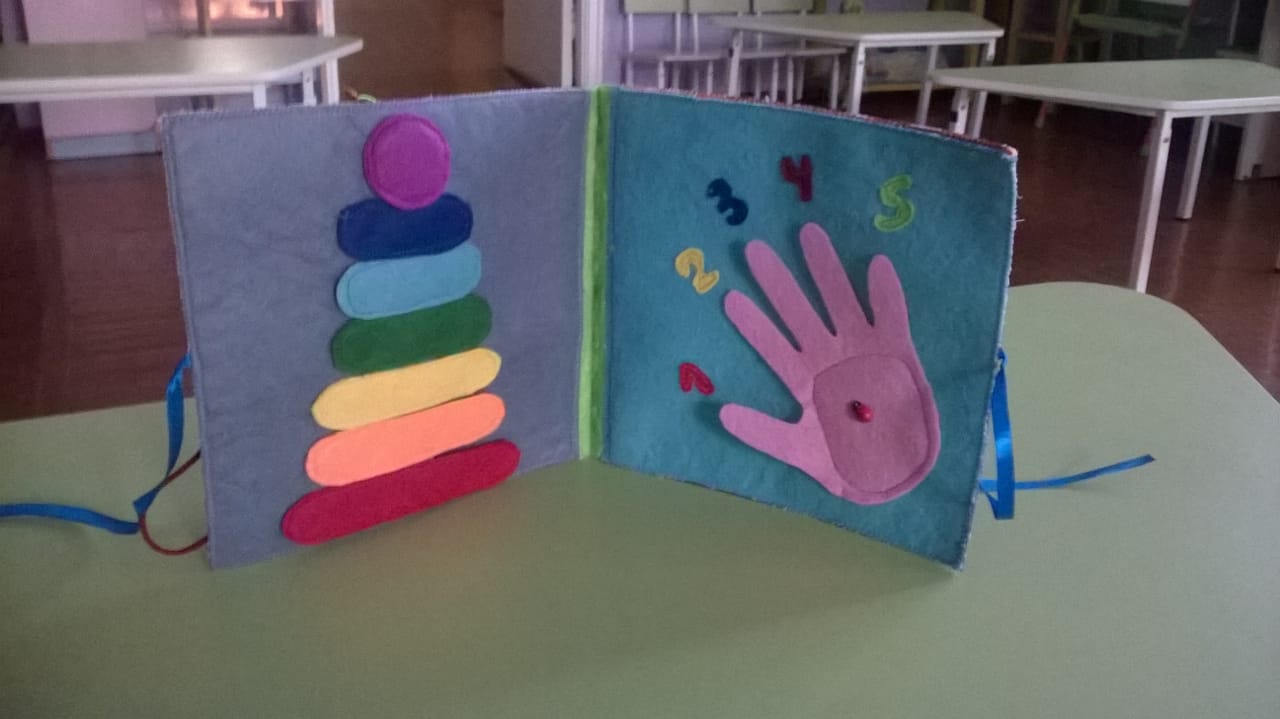 Предложите ребенку рассмотреть картинку и назвать этот предмет.Предложите ребенку показать/назвать цвета пирамидки. Предложите ребенку показать самое большое/самое маленькое кольцо пирамидки.Предложите ребенку сравнить кольца пирамидки по величине.Предложите ребенку сосчитать кольца пирамидки (Когда дети усвоили счётумеет считать)Игровое упражнение «ВЕСЕЛАЯ ЛАДОШКА»Игровое упражнение «ВЕСЕЛАЯ ЛАДОШКА»Предложите ребенку рассмотреть картинку.Проговаривание потешки.Предложите ребенку приложить свою ладонь к картинке и поднять по одному пальчику. Предложите ребенку назвать каждый палец руки.Предложите ребенку назвать, какая это рука правая или левая, проверит это с помощью своей ладони.Игровое упражнение «ЧУДО-ДЕРЕВО»Игровое упражнение «ЧУДО-ДЕРЕВО»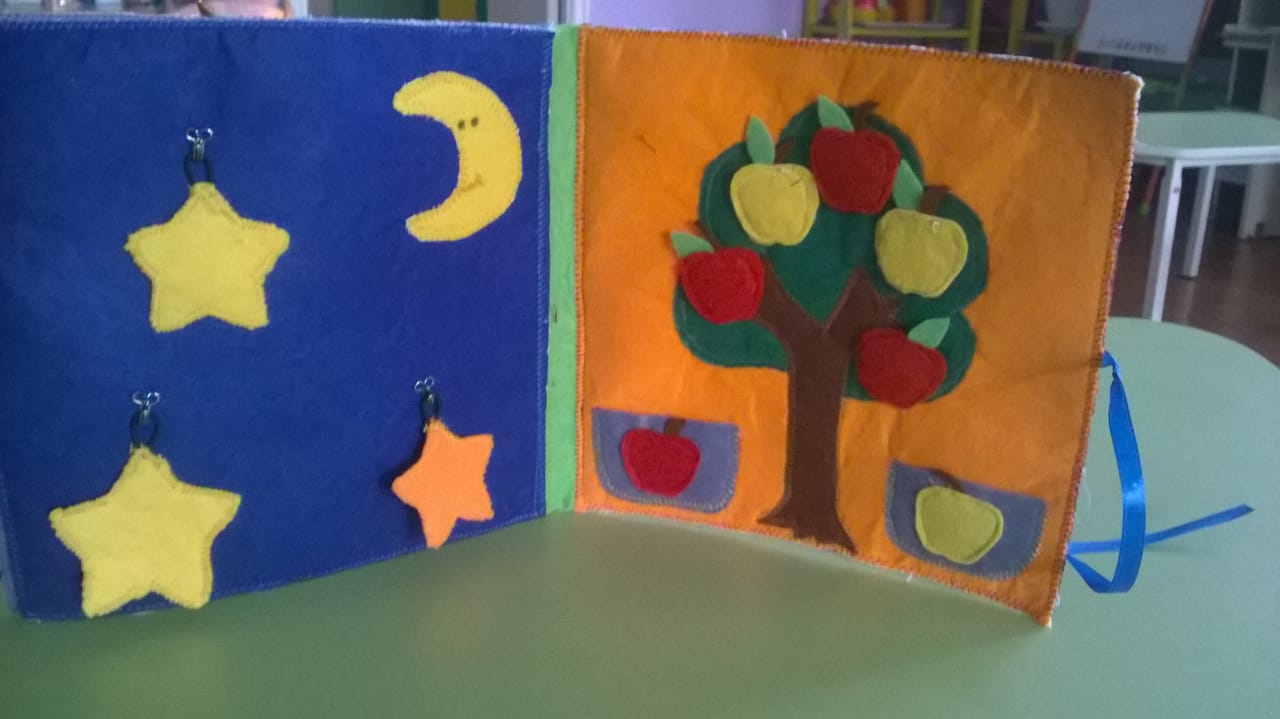 Предложите ребенку рассмотреть картинку.Предложите ребенку назвать и дерево, и плоды.Предложите ребенку показать желтые/красные яблоки.Предложите ребенку сосчитать плоды (Если ребенок умеет считать)Предложите ребенку сравнить их количество.          Предложите ребенку собрать           урожай в корзинки.Игровое упражнение «НОЧНОЕ НЕБО»Игровое упражнение «НОЧНОЕ НЕБО»Предложите ребенку рассмотреть картинку.Предложите ребенку назвать цвет предметов.Предложите ребенку сосчитать, сколько звезд на небе (Если ребенок умеет считать)Предложите ребенку сравнить количество звезд желтого и оранжевого цвета.Предложите ребенку повесить оранжевую звезду выше других.           Предложите ребенку            разместить оранжевую           звезду слева от других/справа          (если у ребенка есть           данные навыки)Игровое упражнение «АВТОМОБИЛИ»Игровое упражнение «АВТОМОБИЛИ»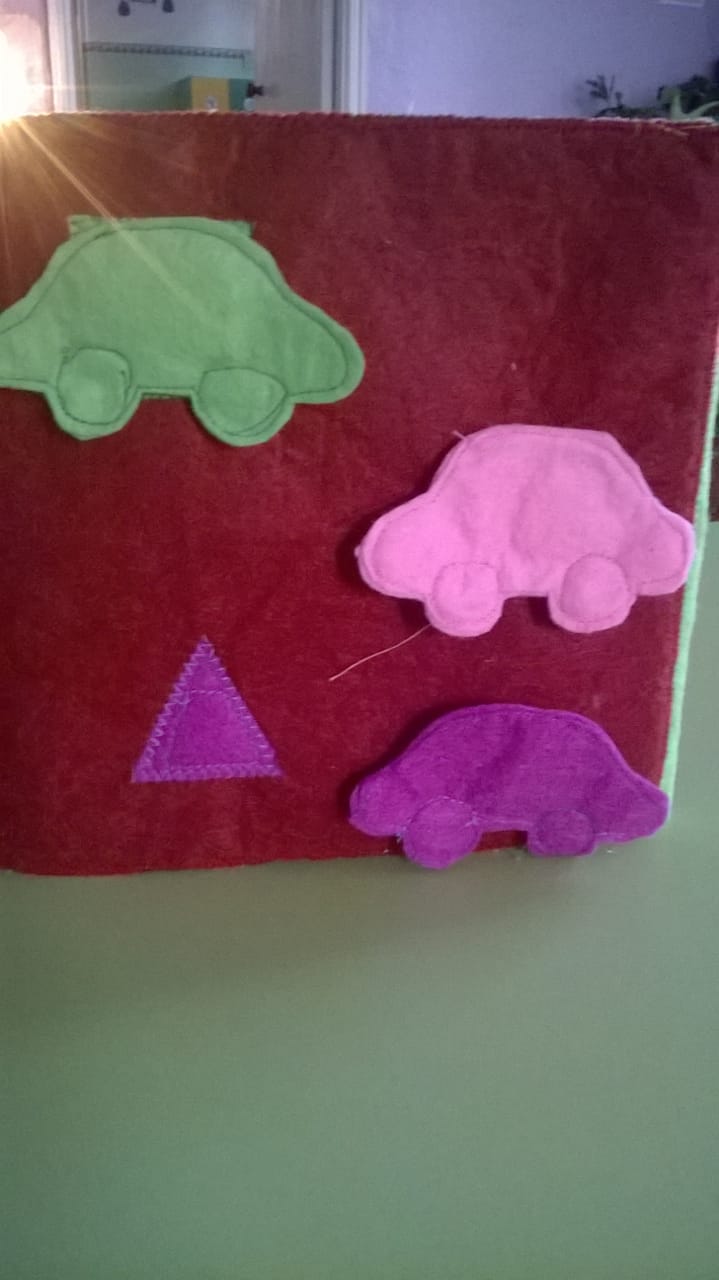 Предложите ребенку рассмотреть картинку.Предложите ребенку назвать цвет автомобилей.Предложите ребенку сосчитать автомобили (Если он умеет считать)Предложите ребенку разместить машинку определенного цвета выше/ниже других.           Предложите ребенку           разместить машинку            определенного цвета            слева/справа от других            (Если у ребенка есть           данные навыки)Игровое упражнение «СОВУШКА»Игровое упражнение «СОВУШКА»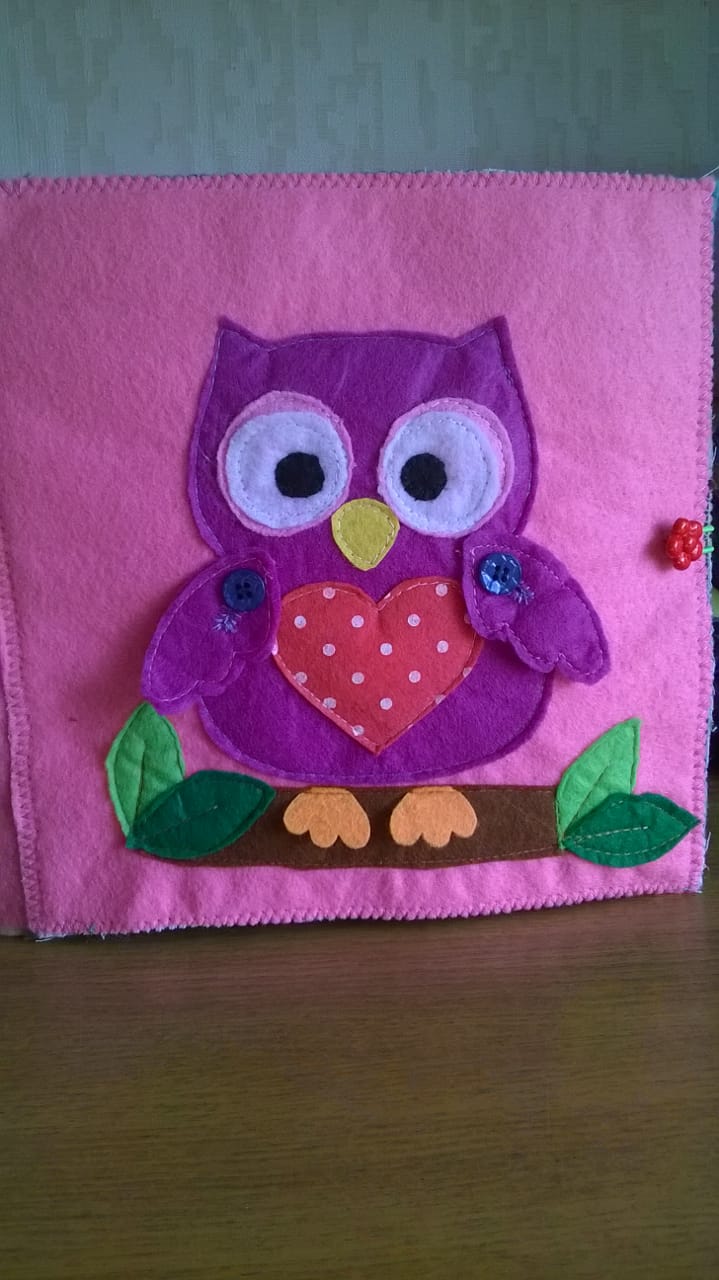 Предложите ребенку рассмотреть обложку книги.Предложите ребенку назвать, кого он видит на картинке.Расскажите ребенку, что сова – это птица.Расскажите ребенку, какие части тела есть у птиц.Предложите ребенку показать части тела совы и на себе.Расскажите ребенку об отличительных особенностях птиц (перья, крылья, клюв). Предложите ребенку рассказать об этих особенностях.Игровое упражнение «ЧЕРЕПАШКА»Игровое упражнение «ЧЕРЕПАШКА»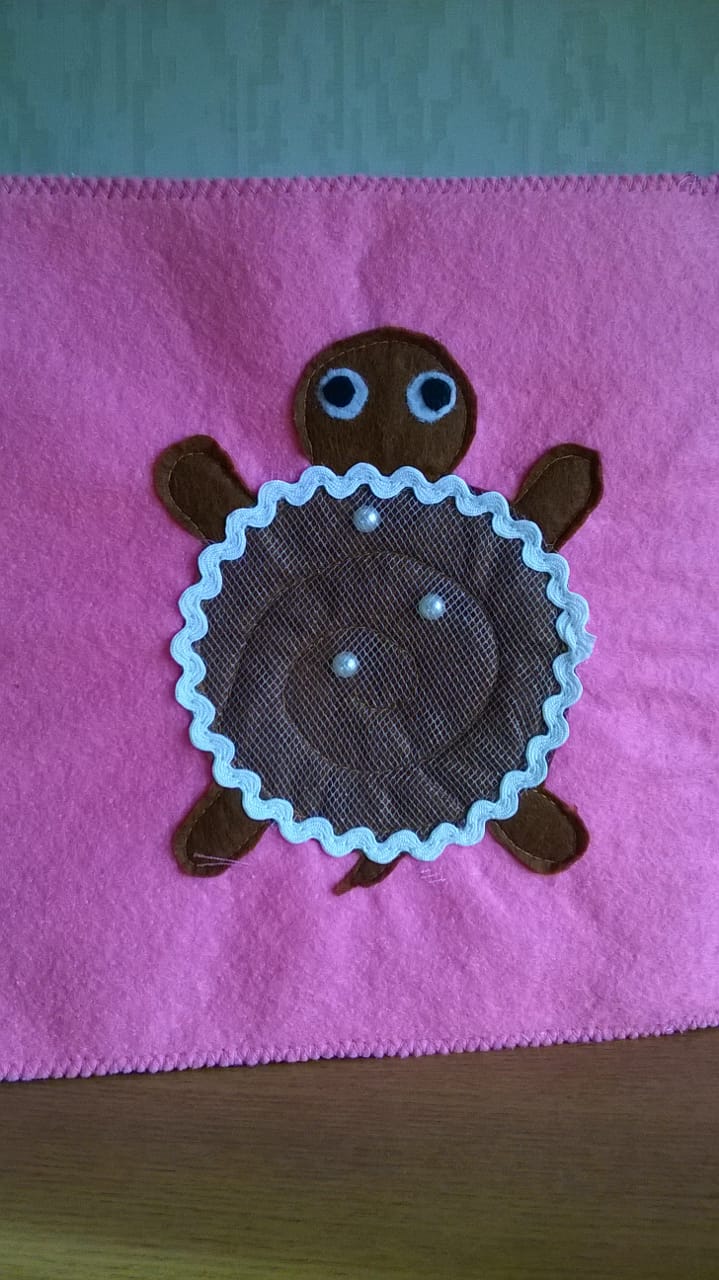 Предложите ребенку рассмотреть картинку.Предложите ребенку показать/назвать части тела черепашки.Предложите ребенку послушать/повторить стихотворение:У малышки – черепашкиПанцирь вместо рубашки.А. Барто «ЗАЙКА»А. Барто «ЗАЙКА»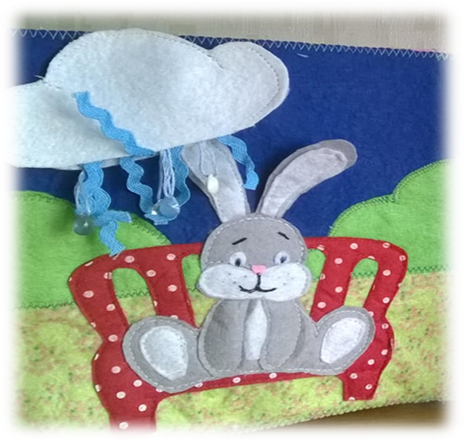 Предложите ребенку рассмотреть картинку.Спросите его, кого он видит?Предложите ребенку послушать стихотворение Агнии Барто из серии «Игрушки»:Зайку бросила хозяйка.Под дождем остался зайка.Со скамейки слезть не смог,Весь до ниточки промок.Предложите ребенку рассказать стихотворение вместе/ повторить его самостоятельно.А. Барто «ЛОШАДКА»А. Барто «ЛОШАДКА»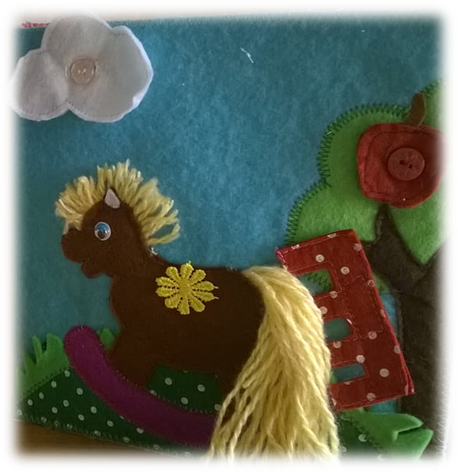 Предложите ребенку рассмотреть картинку.Спросите его, кого он видит?Предложите ребенку послушать стихотворение Агнии Барто из серии «Игрушки»:Я люблю свою лошадку.Причешу ей шерстку гладко,Гребешком приглажу хвостикИ верхом поеду в гости.Предложите ребенку рассказать стихотворение вместе/ повторить его самостоятельно.А. Барто «КОТ»А. Барто «КОТ»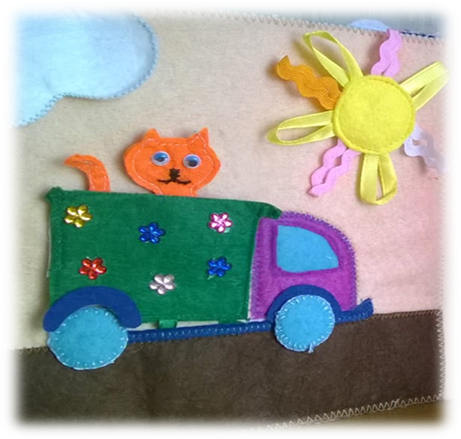 Предложите ребенку рассмотреть картинку.Спросите его, кого он видит?Предложите ребенку послушать стихотворение Агнии Барто из серии «Игрушки»:Нет, напрасно мы решилиПрокатить кота в машине.Кот кататься не привык,
Опрокинул грузовик.Предложите ребенку рассказать стихотворение вместе/ повторить его.А. Барто «МИШКА»А. Барто «МИШКА»Предложите ребенку рассмотреть картинку.Спросите его, кого он видит?Предложите ребенку послушать стихотворение Агнии Барто из серии «Игрушки»:Уронили мишку на пол,Оторвали мишке лапу.Все равно его не брошу,
Потому что он хороший!Предложите ребенку рассказать стихотворение вместе/ повторить его.А. Барто «СЛОН»А. Барто «СЛОН»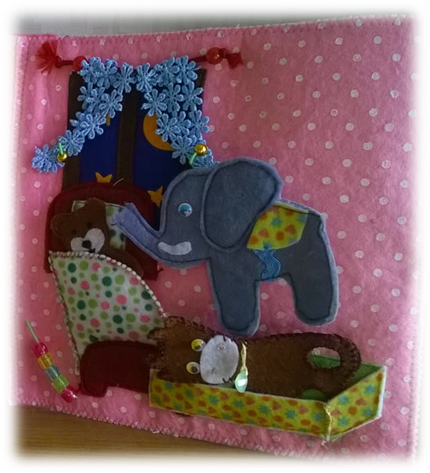 Предложите ребенку рассмотреть картинку.Спросите его, кого он видит?Предложите ребенку послушать стихотворение Агнии Барто из серии «Игрушки»:Спать пора, уснул бычок,Лег в кроватку на бочок.Сонный мишка лег в кровать.Только слон не хочет спать.Головой качает слон.Он слонихе шлет поклон.Предложите ребенку рассказать стихотворение вместе/ повторить его самостоятельно.А. Барто «ТАНЯ»А. Барто «ТАНЯ»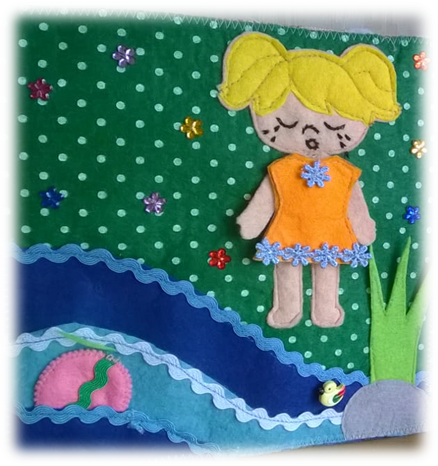 Предложите ребенку рассмотреть картинку.Спросите его, кого он видит?Предложите ребенку послушать стихотворение Агнии Барто из серии «Игрушки»:Наша Таня громко плачет,Уронила в речку мячик.Тише, Танечка, не плачь,Не утонет в речке мяч.Предложите ребенку рассказать стихотворение вместе/ повторить его самостоятельно.Игровое упражнение «МИШКИНЫ СКАЗКИ»Игровое упражнение «МИШКИНЫ СКАЗКИ»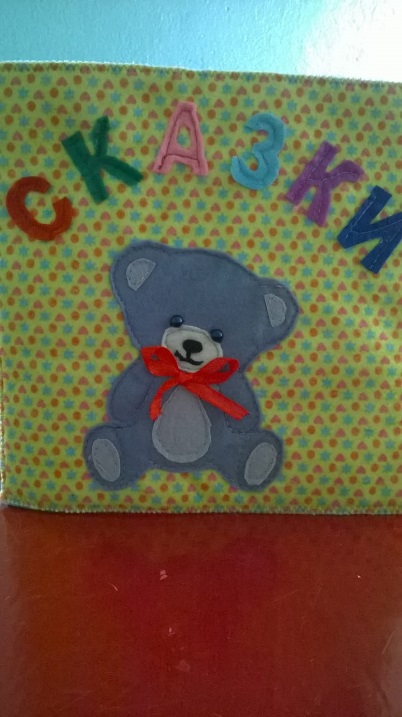 Предложите ребенку рассмотреть обложку книги.Спросите ребенка, кого он видит на картинке.Расскажите ребенку, что Мишка очень любит слушать сказки.Спросите ребенка, любит ли он слушать сказки?Игровое упражнение «ИГРАЕМ В СКАЗКУ»Игровое упражнение «ИГРАЕМ В СКАЗКУ»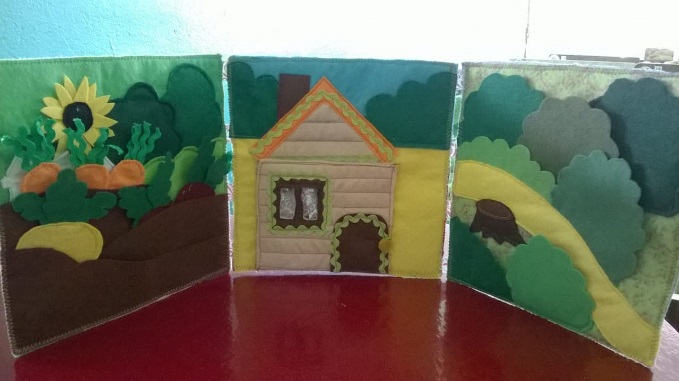 Предложите ребенку рассмотреть картинку.Спросите ребенка, что он видит?Спросите ребенка, какая это может быть сказка?          Предложите ребенку           поиграть в сказку.Русская народная сказка «РЕПКА»Русская народная сказка «РЕПКА»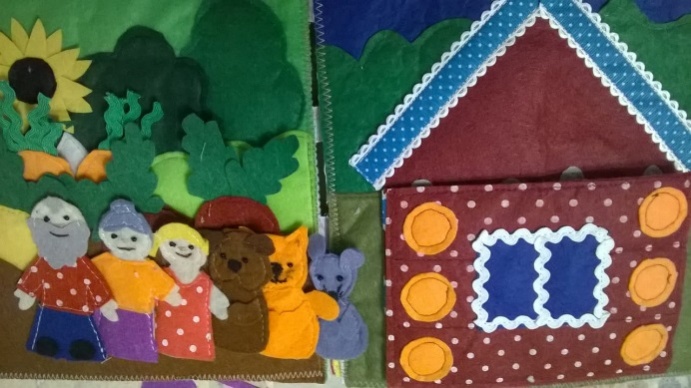 Предложите ребенку рассмотреть картинку.Познакомьте его с персонажами сказки.Предложите ребенку назвать героев сказки.Расскажите ему сказку.Предложите ребенку рассказать сказку вместе.Предложите ребенку сопровождать рассказывание выкладыванием на картинке персонажей сказки согласно сюжету.Русская народная сказка «КОЛОБОК»Русская народная сказка «КОЛОБОК»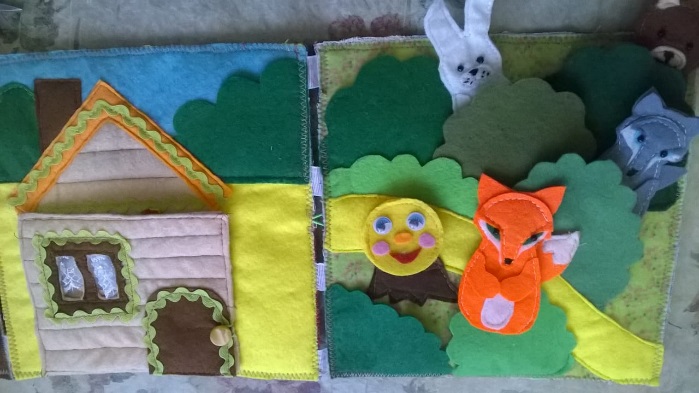 Предложите ребенку рассмотреть картинку.Познакомьте его с персонажами сказки.Предложите ребенку назвать героев сказки.Расскажите ему сказку.Предложите ребенку рассказать сказку вместе.Придумай свой конец сказки.Придумай свою сказку с этими героями.Предложите ребенку сопровождать рассказывание выкладыванием на картинке персонажей сказки согласно сюжету.Русская народная сказка «МАША И МЕДВЕДЬ»Русская народная сказка «МАША И МЕДВЕДЬ»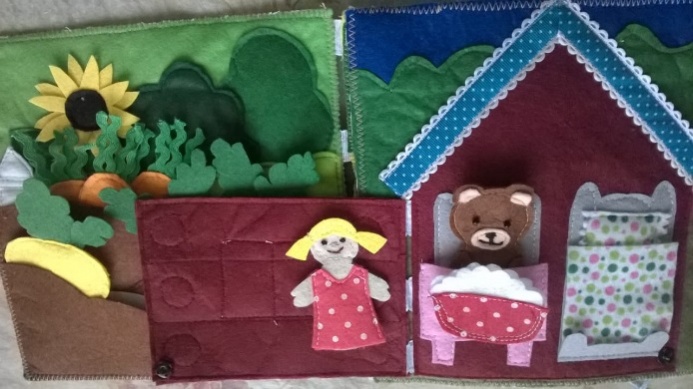 Предложите ребенку рассмотреть картинку.Познакомьте его с персонажами сказки.Предложите ребенку назвать героев сказки.Расскажите ему сказку.Предложите ребенку рассказать сказку вместе.Придумай свой конец сказки.Придумай свою сказку с этими героями.Предложите ребенку сопровождать рассказывание выкладыванием на картинке персонажей сказки согласно сюжету.Игровое упражнение «ПРИДУМЫВАЕМ СКАЗКИ»Игровое упражнение «ПРИДУМЫВАЕМ СКАЗКИ»Предложите ребенку рассмотреть картинку.Предложите ребенку выбрать персонажей сказки или рассказа.Начните рассказывать ему сказку/ рассказ.Предложите ребенку продолжить/ рассказать вместе.Предложите ребенку сопровождать рассказывание выкладыванием на картинке персонажей согласно сюжету.Игровое упражнение «ПРОГУЛКА В ОГОРОД»Игровое упражнение «ПРОГУЛКА В ОГОРОД»Предложите ребенку рассмотреть картинку.Предложите ребенку выбрать героев сказки/ рассказа.Начните рассказывать ему сказку/ рассказ.Предложите ребенку продолжить/ рассказать вместе.Предложите ребенку сопровождать рассказывание выкладыванием на картинке персонажей сказки/ рассказа согласно сюжету.Игровое упражнение «ПРИКЛЮЧЕНИЯ В ЛЕСУ»Игровое упражнение «ПРИКЛЮЧЕНИЯ В ЛЕСУ»Предложите ребенку рассмотреть картинку.Предложите ребенку выбрать героев сказки/ рассказа.Начните рассказывать ему сказку/ рассказ.Предложите ребенку продолжить/ рассказать вместе.Предложите ребенку сопровождать рассказывание выкладыванием на картинке персонажей сказки/ рассказа согласно сюжету.Игровое упражнение «ЗАЙЧИК»Игровое упражнение «ЗАЙЧИК»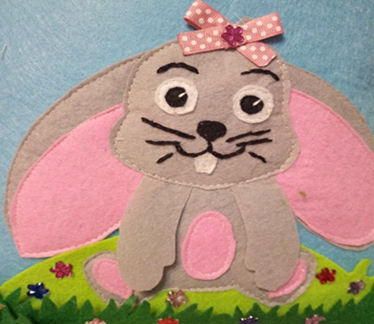 Предложите ребенку рассмотреть обложку книги.Предложите ребенку назвать, кого он видит на картинке.Расскажите ребенку, что заяц – это животное.Расскажите ребенку, какие части тела есть у животных.Предложите ребенку показать части тела зайца.Предложите ребенку поиграть с зайчиком в «прятки».Игровое упражнение «ВЕСЁЛЫЙ  БЕГЕМОТИК»Игровое упражнение «ВЕСЁЛЫЙ  БЕГЕМОТИК»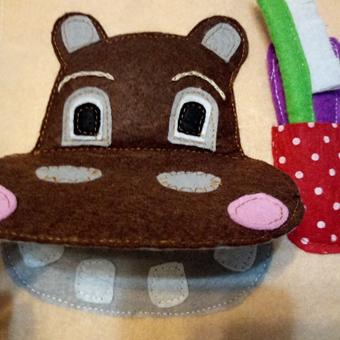 Предложите ребенку назвать, что он видит.Предложить ребёнку посмотреть какие зубки у бегемота.Предложите ребенку назвать средства гигиены по уходу за зубамиПредложите ребенку почистить зубки бегемоту.Расскажите ребёнку потешку:Игровое упражнение «ДЕВОЧКА  КАТЯ»Игровое упражнение «ДЕВОЧКА  КАТЯ»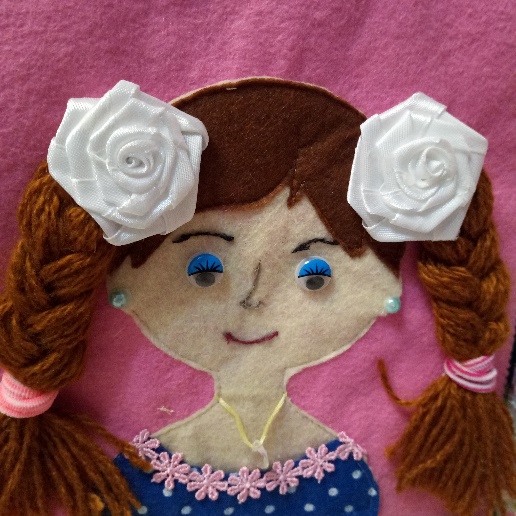 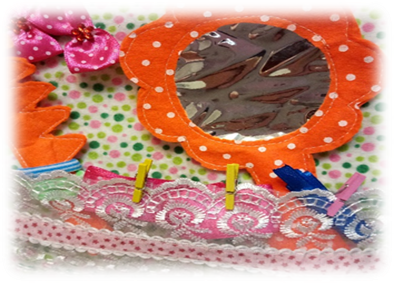 Предложите ребенку рассмотреть картинки.Предложите ребенку назвать, что он видит.Предложите ребенку расчесать волосы.Предложите ребенку заплести косички.Предложите ребенку завязать бантики. Предложите ребенку выбрать заколки и резинки.Игровое упражнение «ГОТОВИМ САМИ»Игровое упражнение «ГОТОВИМ САМИ»Игровое упражнение «ГОТОВИМ САМИ»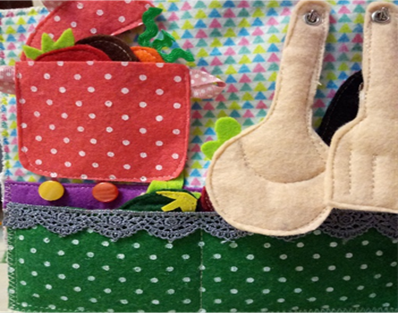 Предложите ребенку рассмотреть картинку.Предложите ребенку назвать, какую посуду используют для приготовления пищи. Предложите ребенку назвать, продукты для приготовления пищи .Игровое упражнение «СЕРВИРОВКА»Игровое упражнение «СЕРВИРОВКА»Игровое упражнение «СЕРВИРОВКА»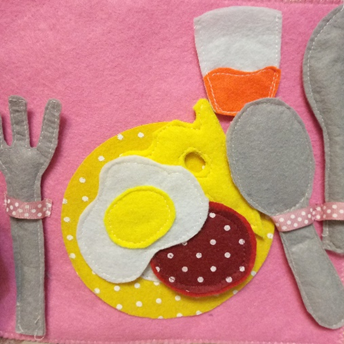 Предложите ребенку рассмотреть картинку.Предложите ребенку назвать, что он видит.Предложите ребенку правильно разложить столовые приборы.Игровое упражнение «ВОЛШЕБНЫЕ ЗАСТЁЖКИ»Игровое упражнение «ВОЛШЕБНЫЕ ЗАСТЁЖКИ»Игровое упражнение «ВОЛШЕБНЫЕ ЗАСТЁЖКИ»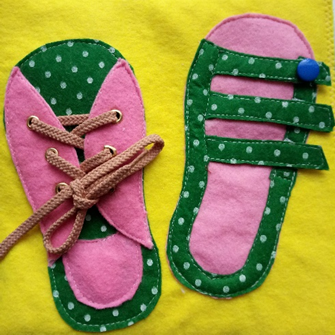 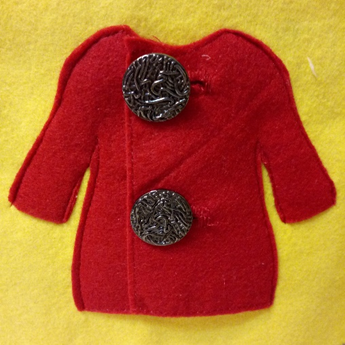 Предложите ребенку рассмотреть картинки.Предложите ребенку расстегнуть/застегнуть пуговицы.Предложите ребенку зашнуровать и застегнуть на липучку обувь.Предложите ребенку рассмотреть картинки.Предложите ребенку расстегнуть/застегнуть пуговицы.Предложите ребенку зашнуровать и застегнуть на липучку обувь.Игровое упражнение «ВИДЫ ТРАНСПОРТА»Игровое упражнение «ВИДЫ ТРАНСПОРТА»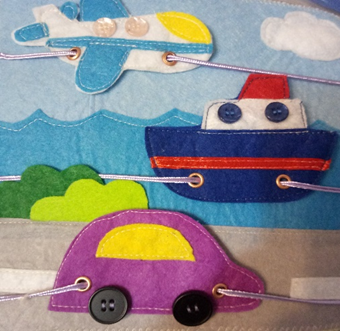 Предложите ребенку рассмотреть картинку.Предложите ребенку назвать виды транспорта.Предложите ребенку обыграть.Игровое упражнение « ПРОГУЛКА ПО УЛИЦЕ»Игровое упражнение « ПРОГУЛКА ПО УЛИЦЕ»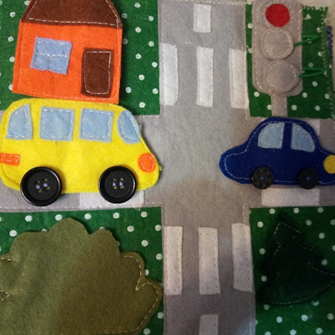 Предложите ребенку рассмотреть картинку.Спросите ребенка, что он видит?Предложите ребенку назвать цвета светофора и их значение.Предложите ребенку показать пешеходный переход.Игровое упражнение «СОБЕРИ  И НАЗОВИ ЗНАКИгровое упражнение «СОБЕРИ  И НАЗОВИ ЗНАК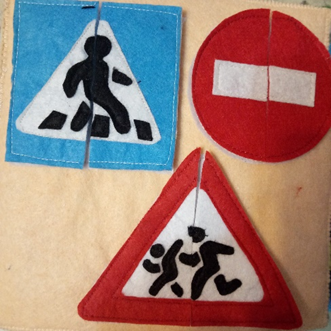 Предложите ребенку рассмотреть картинку.Предложите ребенку назвать, какие знаки они видят.Что они означают?Предложите ребенку собрать дорожные знаки из элементов, назвать их.Игровое упражнение «ВРЕМЕНА ГОДА»Игровое упражнение «ВРЕМЕНА ГОДА»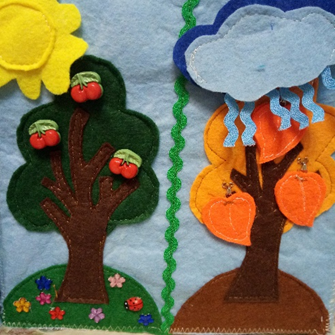 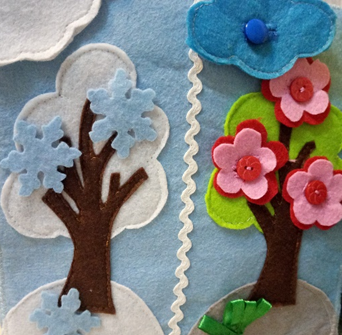 Предложите ребенку рассмотреть картинки.Спросите ребенка, что он видит?Загадать ребенку загадки о временах года.Предложите ребенку составить рассказ.Предложите ребенку сопровождать рассказывание выкладыванием на картинке природных явлений согласно времени года.